Регистрация на итоговое собеседование по русскому языку в 9 классахИтоговое собеседование по русскому языку в 9-х классах, как условие допуска к ГИА-9, проводится во вторую среду февраля (08.02.2023 г.), во вторую рабочую среду марта (15.03.2023 г.), первый рабочий понедельник мая (15.05.2023 г.) по текстам, темам и заданиям.Для участия в итоговом собеседовании по русскому языку в 9-х классах участники подают заявления не позднее, чем за две недели до начала проведения каждого этапа проведения итогового собеседования по русскому языку в 9-х классах (до 25.01.2023 года, до 28.02.2023 года, до 28.04.2023 года соответственно). Регистрация участников на итоговое собеседование по русскому языку осуществляется на основании поданных заявлений и согласий на обработку персональных данных  в организациях, осуществляющих образовательную деятельность, в которых обучающиеся осваивают образовательные программы основного общего образования (Заявление подается по адресу: МБОУ г. Керчи РК «Школа № 15 им. Героя Советского Союза Е.М. Рудневой» Ответственный – Иванюшина Надежда Валентиновна), а экстерны – в образовательные организации по своему выбору, определенные местами регистрации на итоговое собеседование по русскому языку в 9-х классах. 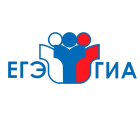 